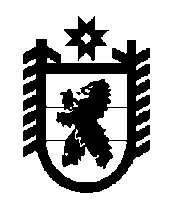 Российская ФедерацияРЕСПУБЛИКА КАРЕЛИЯГОСУДАРСТВЕННАЯ ЖИЛИЩНАЯ ИНСПЕКЦИЯРЕСПУБЛИКИ КАРЕЛИЯПРИКАЗ«18» апреля 2016 года							№ 26 о/дПетрозаводскО включении в число общественных инспекторов в Республике КарелияВ соответствии с Положением об общественных жилищных инспекторах в Республике Карелия, утвержденного Приказом Руководителя – Главного государственного жилищного инспектора Республики Карелия от 23.09.2015 г.       № 69, Положением о комиссии по проведению собеседования с кандидатами в общественные жилищные инспектора, утвержденным Приказом Руководителя – Главного государственного жилищного инспектора Республики Карелия от 17 декабря 2015 года № 92 о/д и на основании Протокола заседания Комиссии по проведению собеседования с кандидатами в общественные жилищные инспекторы в Республике Карелия № 2 от 15.04.2016 г.  приказываю:Включить в число общественных жилищных инспекторов в Республике Карелия, граждан, прошедших собеседование, указанных в Приложении к настоящему Приказу.Контроль за выполнением приказа оставляю за собой.И.о. Руководителя – Главного государственного жилищногоинспектора Республики Карелия					          Е.В. ИшуковаУтвержден приказом Государственной жилищной инспекции Республики Карелия от «18» апреля  2016 г.                                                                                                            № 26 о/д   Списокграждан, подлежащих включению в число общественных жилищных инспекторов в Республике КарелияКрасовская Галина Владимировна (Петрозаводский городской округ)Иванова Людмила Александровна (Петрозаводский городской округ)Афонина Нелли Владимировна (Костомукшский городской округ)Моисеева Татьяна Семеновна (Костомукшский городской округ)Возжунин Владимир Викторович (Костомукшский городской округ)Поляков Константин Николаевич (Костомукшский городской округ)